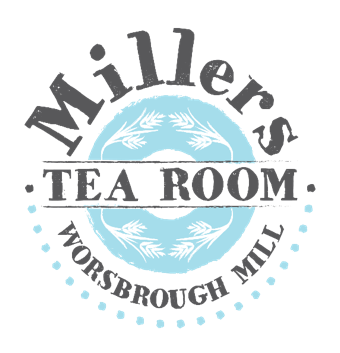 BRUNCH SPECIAL SERVED 9:30AM TILL 12PM BREAKFAST TACOS 9.95PAPRIKA SPICED SCRAMBLED EGGS, CHORIZO, DICED RED PEPPERS SALSA, SPRING ONIONS AND CORRIANDER SERVED IN TWO FLOUR TORTILLAS WITH A POT OF SMASHED AVOCADOS.LUNCH SPECIALSERVED 12PM TILL 3PM MEXICAN CHICKEN FLATBREAD 8.95SPICY MARINATED CHICKEN BREAST SERVED WITH MIXED SALAD ON A HANDMADE FLATBREAD TOPPED WITH SALSA, AMASHED AVOCADO, RED PEPPERS, SPING ONIONS AND TORTILLAS.  PUDDING CLUB WINNER LEMON CREAM POTS 3.00THIS MONTH’S PUDDING CLUB WINNER IS A ZESTY LEMON CREAM POT TOPPED WITH LEMON ZEST AND VANILLA CREAM.ALL YOU NEED TO DO IS SPEND OVER £20 DINING INSIDE TO ENTER NEXT MONTHS CLUB.BRUNCH SPECIAL SERVED 9:30AM TILL 12PM BREAKFAST TACOS 9.95PAPRIKA SPICED SCRAMBLED EGGS, CHORIZO, DICED RED PEPPERS SALSA, SPRING ONIONS AND CORRIANDER SERVED IN TWO FLOUR TORTILLAS WITH A POT OF SMASHED AVOCADOS.LUNCH SPECIALSERVED 12PM TILL 3PM MEXICAN CHICKEN FLATBREAD 8.95SPICY MARINATED CHICKEN BREAST SERVED WITH MIXED SALAD ON A HANDMADE FLATBREAD TOPPED WITH SALSA, AMASHED AVOCADO, RED PEPPERS, SPING ONIONS AND TORTILLAS.  PUDDING CLUB WINNER LEMON CREAM POTS 3.00THIS MONTH’S PUDDING CLUB WINNER IS A ZESTY LEMON CREAM POT TOPPED WITH LEMON ZEST AND VANILLA CREAM.ALL YOU NEED TO DO IS SPEND OVER £20 DINING INSIDE TO ENTER NEXT MONTHS CLUB.BRUNCH SPECIAL SERVED 9:30AM TILL 12PM BREAKFAST TACOS 9.95PAPRIKA SPICED SCRAMBLED EGGS, CHORIZO, DICED RED PEPPERS SALSA, SPRING ONIONS AND CORRIANDER SERVED IN TWO FLOUR TORTILLAS WITH A POT OF SMASHED AVOCADOS.LUNCH SPECIALSERVED 12PM TILL 3PM MEXICAN CHICKEN FLATBREAD 8.95SPICY MARINATED CHICKEN BREAST SERVED WITH MIXED SALAD ON A HANDMADE FLATBREAD TOPPED WITH SALSA, AMASHED AVOCADO, RED PEPPERS, SPING ONIONS AND TORTILLAS.  PUDDING CLUB WINNER LEMON CREAM POTS 3.00THIS MONTH’S PUDDING CLUB WINNER IS A ZESTY LEMON CREAM POT TOPPED WITH LEMON ZEST AND VANILLA CREAM.ALL YOU NEED TO DO IS SPEND OVER £20 DINING INSIDE TO ENTER NEXT MONTHS CLUB.BRUNCH SPECIAL SERVED 9:30AM TILL 12PM BREAKFAST TACOS 9.95PAPRIKA SPICED SCRAMBLED EGGS, CHORIZO, DICED RED PEPPERS SALSA, SPRING ONIONS AND CORRIANDER SERVED IN TWO FLOUR TORTILLAS WITH A POT OF SMASHED AVOCADOS.LUNCH SPECIALSERVED 12PM TILL 3PM MEXICAN CHICKEN FLATBREAD 8.95SPICY MARINATED CHICKEN BREAST SERVED WITH MIXED SALAD ON A HANDMADE FLATBREAD TOPPED WITH SALSA, AMASHED AVOCADO, RED PEPPERS, SPING ONIONS AND TORTILLAS.  PUDDING CLUB WINNER LEMON CREAM POTS 3.00THIS MONTH’S PUDDING CLUB WINNER IS A ZESTY LEMON CREAM POT TOPPED WITH LEMON ZEST AND VANILLA CREAM.ALL YOU NEED TO DO IS SPEND OVER £20 DINING INSIDE TO ENTER NEXT MONTHS CLUB.